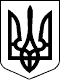 УХВАЛАпро прийняття позовної заяви до розгляду та відкриття провадження у справіСуддя Окружного адміністративного суду міста Києва Шрамко Ю.Т., ознайомившись із позовною заявою та доданими матеріалами Заступника прокурора міста Києва (місцезнаходження: 01030, м. Київ, вул. Предславинська, 45/9) до Київської міської ради (місцезнаходження: 01044, м. Київ, вул. Хрещатик, 36) про визнання протиправним та скасування рішення,ВСТАНОВИВ:До Окружного адміністративного суду міста Києва надійшов позов Заступника прокурора міста Києва, (далі - позивач), до Київської міської ради, (далі - відповідач), про визнання протиправним та скасування рішення відповідача від 20 грудня 2017 року №1007/4014 20.12.2017 № 1007/4014 "Про затвердження детального плану території в межах бульвару Лепсе, вул. Суздальської, вул. Академіка Білецького і залізниці у Солом'янському районі м. Києва".Підставами позову є порушення прав та інтересів держави внаслідок протиправного прийняття оскаржуваного рішення відповідача.Позовна заява та додані матеріали відповідають вимогам, встановленим ст.ст. 160, 161 Кодексу адміністративного судочинства України, (далі - КАС України). Підстави для залишення позовної заяви без руху, її повернення чи відмови у відкритті провадження у справі відсутні.Судом, з урахуванням вимог ст. 12 КАС України, вирішено розглядати дану справу за правилами загального позовного провадження.На підставі викладеного, керуючись ст.ст. 12, 160, 161, 171, 241, 243, 248, 255 КАС України, суд -УХВАЛИВ:1. Відкрити провадження в адміністративній справі за позовом Заступника прокурора міста Києва до Київської міської ради про визнання протиправним та скасування рішення.2. Здійснити розгляд справи за правилами загального позовного провадження.3. Призначити справу до розгляду у підготовчому судовому засіданні, яке відбудеться 03 травня 2018 року о 10:00 в Окружному адміністративному суді міста Києва за адресою: місто Київ, вулиця Болбочана Петра, 8, корпус 1, зал №7.4. У підготовче судове засідання викликати учасників справи.5. Повідомити позивача, що відповідно до ч. 4 ст. 161 КАС України, позивач зобов'язаний додати до позовної заяви всі наявні в нього докази, що підтверджують обставини, на яких ґрунтуються позовні вимоги (якщо подаються письмові чи електронні докази - позивач може додати до позовної заяви копії відповідних доказів).6. Встановити відповідачу п’ятнадцятиденний термін із дня отримання копії даного судового рішення для подання до суду відзиву на позовну заяву (відзиву) у порядку, визначеному в ст. 162 КАС України.7. Встановити позивачу триденний термін із дня отримання відзиву відповідача для подання до суду відповіді на відзив у порядку, встановленому в ст. 163 КАС України.8. Встановити відповідачу триденний термін із дня отримання відповіді на відзив позивача для подання до суду заперечень проти відповіді на відзив у порядку, встановленому в ст. 164 КАС України.9. Повідомити сторін про необхідність подання разом із відзивом/відповіддю на відзив/запереченнями:- доказів, які підтверджують обставини, на яких ґрунтуються такий(а, і) відзив/відповідь на відзив/заперечення, якщо такі докази не надано раніше;- документів, що підтверджують надіслання (надання) відзиву/відповіді на відзив/заперечень і доданих до нього(неї, них) доказів іншим учасникам справи.10. Також повідомити, що відповідно до ч. 5 ст. 77 КАС України, якщо учасник справи без поважних причин не надасть докази на пропозицію суду для підтвердження обставин, на які він посилається, суд вирішує справу на підставі наявних доказів.11. Інформацію по справі можна отримати на офіційному веб-порталі судової влади України за адресою: http://court.gov.ua/fair/sud2670/.Ухвала набирає законної сили негайно після її проголошення, якщо інше не передбачено цим Кодексом.Ухвала, постановлена судом поза межами судового засідання або в судовому засіданні у разі неявки всіх учасників справи, під час розгляду справи в письмовому провадженні, набирає законної сили з моменту її підписання суддею (суддями).Ухвала в частині порушення правил підсудності відповідно до ч. 1 ст. 294 КАС України може бути оскаржена в апеляційному за правилами, встановленими ст.ст. 293-297 КАС України. В іншій частині ухвала оскарженню не підлягає.Апеляційна скарга на рішення суду подається протягом тридцяти днів, а на ухвалу суду протягом п’ятнадцяти днів з дня його (її) проголошення.Якщо в судовому засіданні було оголошено лише вступну та резолютивну частини рішення (ухвали) суду, або розгляду справи в порядку письмового провадження, зазначений строк обчислюється з дня складення повного судового рішення.Суддя          Ю.Т. ШрамкоКатегорія справи № Начало формы826/3493/18Конец формы: Адміністративні справи; Справи зі спорів з приводу забезпечення сталого розвитку населених пунктів та землекористування, зокрема зі спорів у сфері:; містобудування; планування і забудови територій; архітектурної діяльності.Надіслано судом: 15.03.2018. Зареєстровано: 16.03.2018. Оприлюднено: 20.03.2018.Дата набрання законної сили: 05.03.2018ОКРУЖНИЙ АДМІНІСТРАТИВНИЙ СУД міста КИЄВА01051, м. Київ, вул. Болбочана Петра 8, корпус 105 березня 2018 рокум. Київ№ 826/3493/18